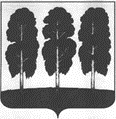 АДМИНИСТРАЦИЯ БЕРЕЗОВСКОГО РАЙОНАХАНТЫ-МАНСИЙСКОГО АВТОНОМНОГО ОКРУГА – ЮГРЫРАСПОРЯЖЕНИЕ от  16.11.2023                                                                                               № 835-рпгт. БерезовоО внесении изменений в распоряжение администрации Березовского района от 13.10.2023 № 725-р «О проведении мероприятий, посвященных 100-летию образования района»В целях уточнения мероприятий, проводимых в связи с празднованием 100-летия образования Березовского района:1. 	Внести в приложение 2 к распоряжению администрации Березовского района от 13.10.2023 № 725-р «О проведении мероприятий, посвященных 100-летию образования района» следующие изменения:1.1. Строку 33 таблицы изложить в следующей редакции:1.2. таблицу дополнить строкой 46 следующего содержания:2.	Разместить настоящее распоряжение на официальном веб-сайте органов местного самоуправления Березовского района.3. Настоящее распоряжение вступает в силу после его подписания.И.о. главы района                                                                             Г.Г. Кудряшов«   33Фотоконкурс «Светло под сенью березовых глав…»10 декабря 2023 года, МАУ «Саранпаульский дом культуры», с. Саранпауль, ул. Клубная, д.1АСаранпаульский дом культуры обособленное структурное подразделение МАУ «Березовский районный краеведческий музей»»;«   46Организация и проведение салюта22 декабря 2023 года, территории гп. БерезовоМАУ «Березовский районный дом культуры»».